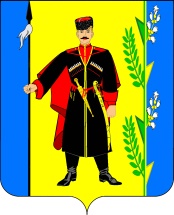 АДМИНИСТРАЦИЯ ВЫСЕЛКОВСКОГО СЕЛЬСКОГО ПОСЕЛЕНИЯ ВЫСЕЛКОВСКОГО РАЙОНАПОСТАНОВЛЕНИЕот 12.12.2019                                                                             № 468/1ст-ца Выселкиот 24.11.2017                                                                             № 247-рИ                                                                              О  проведении муниципальной универсальнойпериодичной  оптово-розничной ярмарки	В соответствии с Федеральным законом от 28 декабря 2009 года        №381-ФЗ «Об основах государственного регулирования торговой деятельности в Российской Федерации», Законом Краснодарского края от 1 марта 2011 года №2195-КЗ «Об организации деятельности розничных рынков и ярмарок на территории Краснодарского края» и на основании заявки  ИП Зябловой О.А.    от 29 ноября  2019 года,  п о с т а н о в л я ю:	1.Разрешить индивидуальному предпринимателю Зябловой Ольге Алексеевне проведение муниципальной универсальной периодичной оптово-розничной ярмарки на территории ст-цы Выселки (приложение №1).          2.Ведущему специалисту администрации Выселковского сельского поселения Выселковского района Т.А.Орищенко направить решение о проведении ярмарки заявителю  (приложение №2).           3.Общему отделу администрации Выселковского сельского поселения Выселковского района (Зайкова И.В.) разместить настоящее постановление на официальном сайте администрации Выселковского сельского поселения Выселковского района  в сети «Интернет». 4.Контроль за исполнением настоящего постановления возложить на заместителя главы администрации Выселковского сельского поселения Выселковского района  по финансовым и производственным вопросам          О.А. Кирячкову-Богдан.5.Постановление  вступает в силу со дня его подписания.Глава Выселковского сельского поселения Выселковского района                                                                       М.И. ХлыстунПРИЛОЖЕНИЕ №1к постановлению  администрацииВыселковского сельского поселенияВыселковского районаот 12.12.2019   № 468/1                                                      Сведения о муниципальной универсальной                                                       периодичной оптово-розничной ярмарке1.  Организатор: 353100, Краснодарский край, Выселковский район                  ст-ца Выселки, ул. Кооперативная 73 кв.2, ИП Зяблова Ольга Алексеевна.2. Место проведения муниципальной, универсальной, периодичной, оптово-розничной  ярмарки: 353100, Краснодарский край, Выселковский район,         ст-ца Выселки, ул. Дзержинского 50 А.3.  Режим работы муниципальной универсальной периодичной оптово-розничной  ярмарки:  с 8-00 до 15-00 часов  ежедневно, выходной: понедельник. 4.  Срок проведения муниципальной универсальной периодичной оптово-розничной  ярмарки:  с 01 января  2020 года  по 31 декабря 2020 года.5.  Примерное количество участников муниципальной универсальной периодичной оптово-розничной  ярмарки: до  56 (пятидесяти шести) участников:- ярмарочная площадка – торговые места для торговли свежей рыбой – 4 места,- ярмарочная площадка – торговые места для торговли фруктами и овощами – 52 места.         6. Охрана общественного порядка: обеспечивается ОМВД России по Выселковскому району  согласно п.6. ч.1 ст.2 Федерального закона от 7 февраля 2012 года  № 3-ФЗ «О полиции».Ведущий специалист администрацииВыселковского сельского поселенияВыселковского района                                                                      Т.А. ОрищенкоПРИЛОЖЕНИЕ №2к постановлению  администрацииВыселковского сельского поселенияВыселковского районаот12.12.2019  № 468/1353100, Краснодарский край,Выселковский район,                 	ст-ца Выселки ул. Кооперативная 73 квартира 2.РЕШЕНИЕ     о проведении   муниципальной универсальной периодичной  оптово-розничной  ярмарки на территории Выселковского сельского поселения Выселковского районаАдминистрация Выселковского сельского поселения Выселковского района уведомляет, что принято решение:О проведении муниципальной универсальной периодичной оптово-розничной универсальной ярмарки на территории Выселковского сельского поселения Выселковского района.Наименование ярмарки: муниципальная универсальная периодичная оптово-розничная  ярмарка. Вид ярмарки (Ю/л.; И/п): индивидуальный предприниматель Зяблова Ольга Алексеевна.1.3.1. Юридический адрес: 353100, Краснодарский край, ст-ца Выселки,             ул. Кооперативная 73 кв.2.1.3.2. Фактический адрес: 353100,  Краснодарский край, ст-ца Выселки,             ул. Дзержинского 50 А.1.3.3. Адрес электронной почты: zoa06@mail.ru1.3.4. Телефон (факс): 74-5-15. 1.4. Место проведения муниципальной, универсальной, периодичной, оптово-розничной  ярмарки (адрес): 353100, Краснодарский край, ст-ца Выселки,        ул. Дзержинского 50 А.1.5. Срок проведения муниципальной универсальной периодичной оптово-розничной  ярмарки: с  1 января  2020 года  по 31 декабря  2020 года.1.6. Режим работы муниципальной универсальной периодичной оптово-розничной  ярмарки: с 8-00 до 15-00 часов, ежедневно, выходной: понедельник.1.7. Примерное количество участников муниципальной универсальной периодичной оптово-розничной  ярмарки: до  56 (пятидесяти шести) участников:- ярмарочная площадка – торговые места для торговли свежей рыбой – 4 места,- ярмарочная площадка – торговые места для торговли фруктами и овощами – 52 места. 1.8. Охрана общественного порядка: обеспечивается ОМВД России по Выселковскому району  согласно п.6 ч.1 ст.2 Федерального закона от                 7 февраля 2012 года  № 3-ФЗ «О полиции».2. Об отказе проведения муниципальной универсальной периодичной оптово-розничной  ярмарки.2.1. Причина отказа: - Глава Выселковского сельского поселенияВыселковского района                                                                        М.И. Хлыстун